think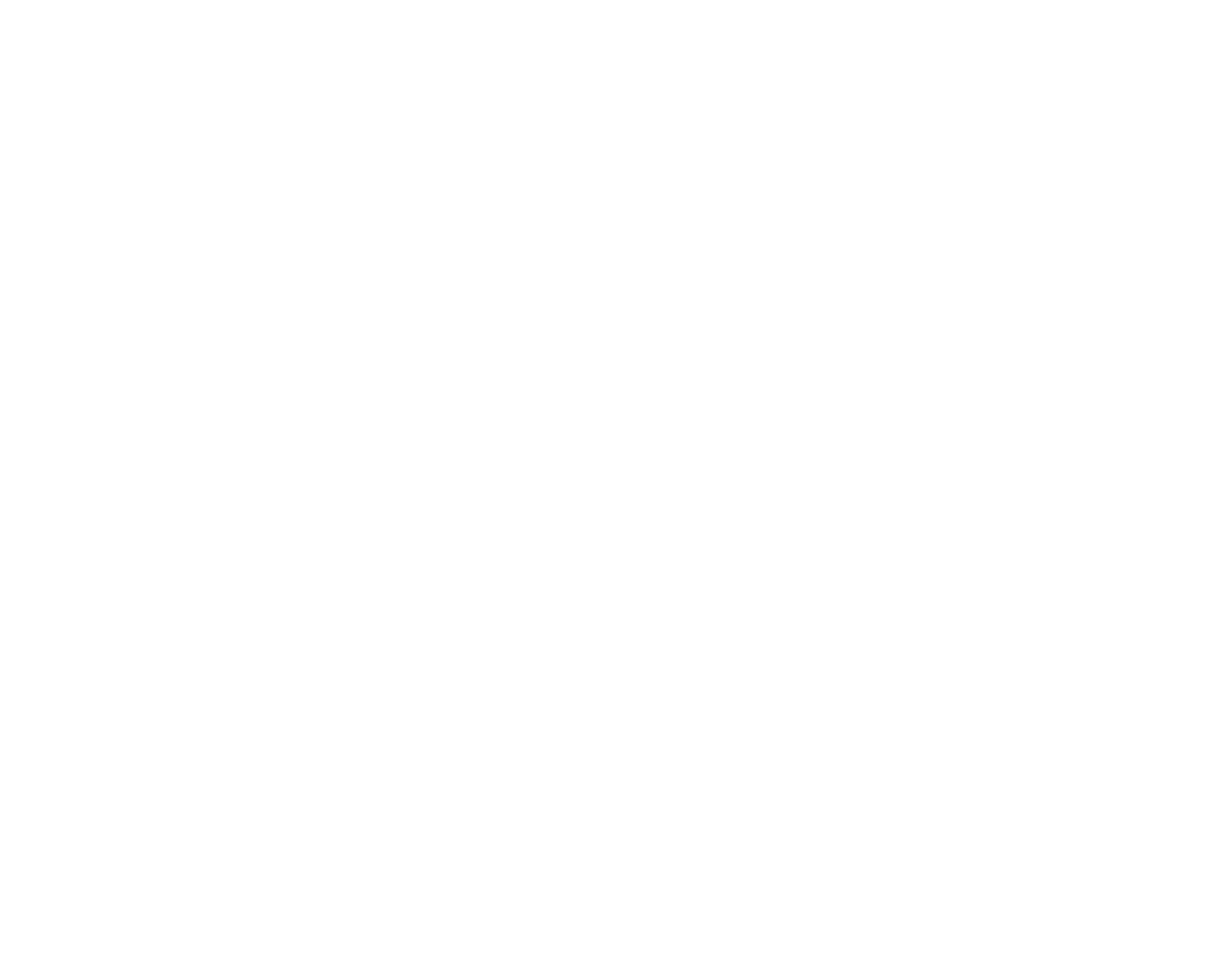 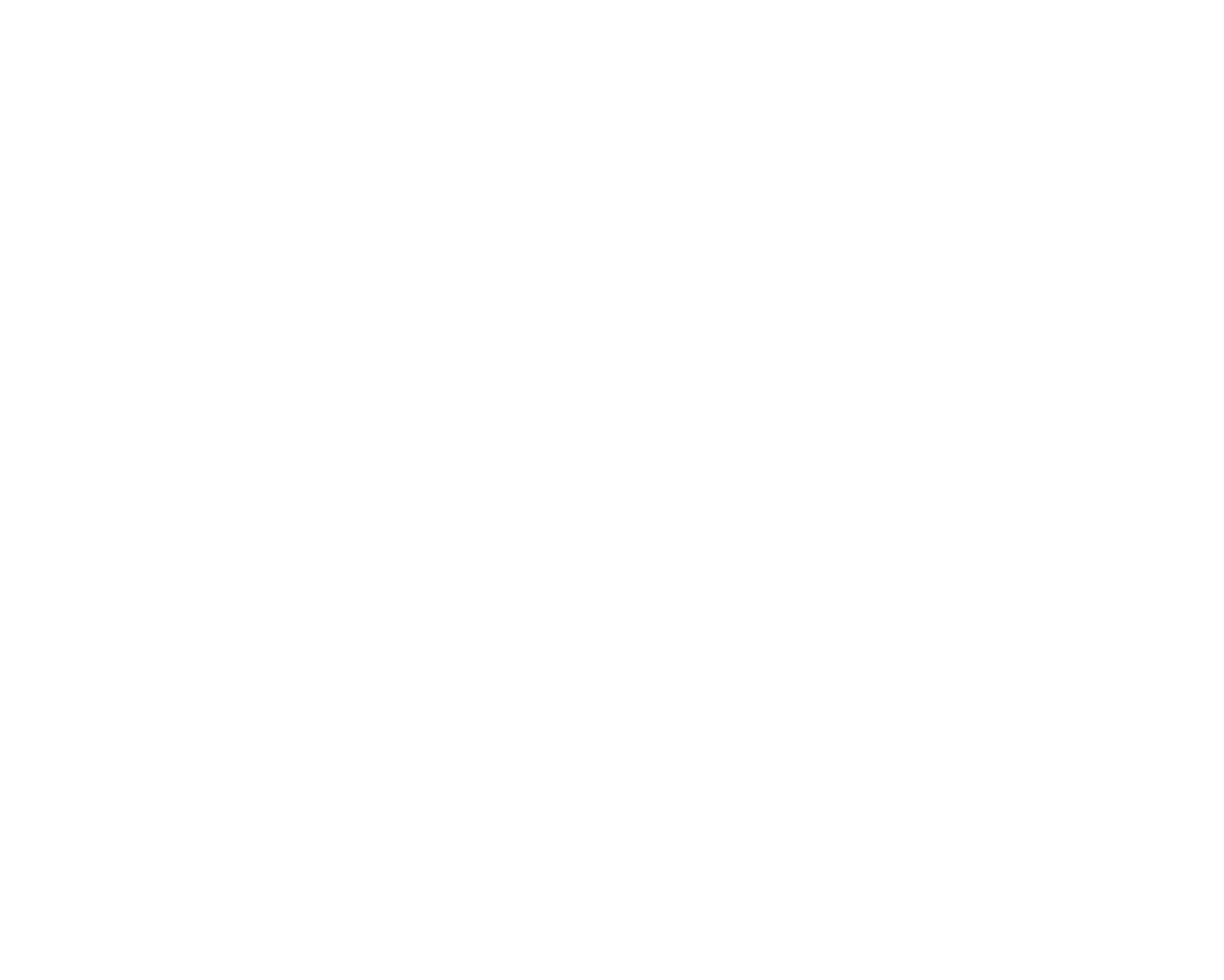 2022Table of Contents1.0	Acknowledgments	32.0	Executive Summary	43.0	Introduction	6a.	SHIELD’s Vision and Mission	6b.	History	6c.	Development of This Roadmap	7d.	SHIELD Committees	7e.	The Roadmap’s Scope	8f.	National Laboratory Landscape	84.0	Why Laboratory Data Interoperability Is Critical	10a.	Patient Safety	10b.	Interoperability of Clinical Care Efficiency	11c.	Real-World Evidence (RWE) Requires Laboratory Interoperability	125.0	Principles for Laboratory Interoperability	14a.	Data Alignment	14b.	Data Semantics	14c.	Data Transport	16d.	Harmonization	17e.	Trackability and Provenance	176.0	The Business Cases	18a.	Industry Value Proposition	187.0	Key Considerations	20a.	Consideration 1: Establish the Laboratory Interoperability Data Repository (LIDR) and related infrastructure	20b.	Consideration 2: Ensure the Flow of the Knowledge Throughout the Healthcare System	21c.	Consideration 3: Tooling and Knowledge Management	22d.	Consideration 4: Creation of an In Vitro Diagnostics Data Hub	23e.	Consideration 5: Communication and Branding	24f.	Consideration 6: Alignment of Stakeholders	248.0	References	269.0	Contributors	28 AcknowledgmentsThis SHIELD Community Roadmap was produced by a set of Committees and contributions from SHIELD volunteers representing over 70 health care organizations. Wendy Rubinstein, MD, PhD and Micky Tripathi, PhD co-chaired the Coordination Committee for production of this Roadmap and provided guidance for the process. Special thanks to the co-chairs of the Committees and the SHIELD Leadership Group. A small writing group brought together the work of the Committees and produced the successive drafts that led to the final Roadmap. That small writing group included Riki Merrick, Scott Campbell, Hung Luu, and Marti Velezis.This roadmap document integrates the work of many volunteers who contributed in their personal capacity. The views expressed in this roadmap are the contributor’s own and do not necessarily represent the views of any contributor’s employer, the Food and Drug Administration (FDA), the Office of the National Coordinator for Health Information Technology (ONC), the Department of Health and Human Services (HHS), or the United States government.This SHIELD Community Roadmap is dedicated to the memory of Michael Stephan Waters (1973-2020) and honors the work he envisioned by conceptualizing and founding Systemic Harmonization and Interoperability Enhancement for Laboratory Data (SHIELD).1  Executive Summary	Clinical laboratory data – orders, results, values, and interpretations – are among the most important types of data for clinical care, public health, and the development of drugs and medical devices. Of all clinical data exchange transactions in the country, laboratory data make up the largest share and have the longest history of being digitized. American Society for Testing and Materials’ (ASTM’s) Standard Specification for Transferring Clinical Laboratory Data Messages Between Independent Computer Systems, printed in 1988, is the world’s first published balloted consensus standard for clinical data.It is thus paradoxical that laboratory data, despite their importance and high usage, represent a failure of clinical interoperability. Health data messaging and coding standards exist (Logical Observation Identifiers Names and Codes (LOINC®), Systematized Nomenclature of Medicine -- Clinical Terms (SNOMED CT®), and others), but consistent and accurate industrywide adoption of such standards has yet to be established due to the high fragmentation of the clinical laboratory market in the United States. Hence, laboratory data are easy to transmit, but difficult to curate and analyze.The United States pays a high but largely hidden price for the lack of nationwide laboratory interoperability in terms of safety, quality, innovation, and efficiency. Medical errors stemming from misinterpretation of laboratory data pose a safety risk to patients. As clinical laboratory data become more easily exchanged2 (e.g., using Fast Healthcare Interoperability Resources® [FHIR]), the risk of commingling data with underspecified semantic meaning could compromise patient safety more in the near future. The inability to fully utilize laboratory data for quality measurement, clinical decision support, and population health management undercuts the quality-of-care delivery.Real-world evidence (RWE) for discovery and post-market surveillance are severely hampered by poor data quality. The limitations created by lack of interoperability include surveillance used to respond to the COVID-19 pandemic and other public health reportable conditions. Additionally, the resources devoted to laboratory data mapping and curation at each point of the data exchange are compounded across the entire value chain, imposing costs on the U.S. healthcare system. Literature has emerged that documents the extent of poor laboratory data quality and its consequences; recent studies suggest that the error rate from laboratories to medical centers may be anywhere from 20%3 to 41%4 and that the actual data integrity is between 22-68%.5 Systemic Harmonization and Interoperability Enhancement for Laboratory Data (SHIELD)1 is a public-private initiative to develop and launch collaborative policies and business models to overcome laboratory interoperability barriers. Due to the complexity of the U.S. laboratory market today, SHIELD has embraced an ecosystem perspective that recognizes no single government agency or industry actor has the authority or market influence to meaningfully impact the state of laboratory interoperability. SHIELD’s goal is to achieve laboratory data interoperability by describing the same test the same way, every time.This objective is realized when a specific laboratory test result performed on one In-Vitro Diagnostic (IVD) platform and the same laboratory test performed on a different IVD platform can be viewed as performed on the identical IVD platform. This outcome means the data are precisely equivalent and can be safely intermingled to achieve complete clinical interoperability. A more limited, but necessary, stage of laboratory data is that laboratory test data performed on a particular IVD platform can be associated electronically with laboratory test data performed on the same IVD platform at any healthcare institution with 100% accuracy, this is referred to as structural interoperability. The SHIELD collaborative emerged out of multi-agency workshops in 2015 and 2016, and a Food and Drug Administration (FDA) solicitation of funds to Patient-Centered Outcomes Research (PCOR) in 2017. SHIELD currently brings together stakeholders including IVD manufacturers, commercial and institution-based (e.g., hospital) laboratories, Association of Public Health Laboratories (APHL), standards developers, Pew Charitable Trusts, National Evaluation System for Health Technology (NEST)/Medical Device Innovation Consortium (MDIC), College of American Pathologists (CAP), Medical Device Epidemiology Network (MDEpiNet), American Society of Clinical Labs, numerous federal agencies, and standards organizations. SHIELD took a major step when the Coronavirus Aid, Relief, and Economic Security (CARES) Act required “every laboratory that performs or analyzes a test intended to detect SARS-CoV-2—or to diagnose a possible case of COVID-19” —to report the result values of every test to state and local public health agencies. This SHIELD Community Roadmap builds on that advance for interoperability. Reference pages 18-19 of this Community Roadmap for the Business Case section. Introduction	SHIELD’s Vision and MissionSHIELD’s vision is to create, implement, and support standardized laboratory data exchange throughout the laboratory data lifecycle. This will achieve the following critical best practices that provide measurable and desirable benefits to stakeholders:Achieve accuracy of calibrated laboratory results which provides better efficiency and lower cost for all laboratory stakeholders: in vitro-diagnostics (IVD) manufacturers, laboratories/laboratorians, clinical information system vendors, clinicians, and patientsImprove accuracy of data used within and between healthcare systems for better patient careProvide public health authorities with consistent and reliable proof that centrally calibrated data are being generated for patient care, for surveillance and responseAllow for effective implementation of evidence-based clinical decision-making and translational researchSHIELD’s mission is to:Identify all the complex nodes of data generation, transport, and access for end usersStandardize processes for data exchange to reduce variability, implementation, and support costs of IVD to Laboratory Information Systems (LIS) and from LIS to Electronic Health Record systems (EHRs) as well as other needed nodes for data exchanges/interfaces and retrieval by defining the implementation standards for each of the steps in the dataflowStandardize coding practices to reduce the burden on IVD manufacturers, laboratories/laboratorians, and clinical information system (CIS) vendors to individually select the right coding for any testProvide the good data substrate necessary to populate the data hub with reliable, consistent, and clean data that do not require post-process curationHistory	SHIELD started well before the COVID-19 pandemic and emerged out of multi-agency workshops in 2015 and 2016. An FDA solicitation of funds to Patient Centered Outcome Research (PCOR) in 2017 that focused on ways to facilitate the adoption and implementation of clinical data interoperability standards to enable consistent, accurate, and harmonized descriptions of IVD tests and result values.1SHIELD stakeholders include IVD manufacturers, commercial and clinical center laboratories, professional organizations, EHR vendors, Pew Charitable Trusts, numerous federal agencies, standards development organizations, and patient advocates. The technical work to create harmonized standards for a variety of laboratory tests was conducted at regularly scheduled teleconferences, and those meetings continue. SHIELD received funding in 2018 from the Patient-Centered Outcomes Research Trust Fund administered by United States Department of Health and Human Services (HHS) Office of the Assistant Secretary for Planning and Evaluation.6 Support has also been provided by the FDA Medical Countermeasures for Emerging Infectious Diseases and the Presidential Advisory Council for Combating Antibiotic-Resistant Bacteria (PACCARB).7,8As part of the national response to the COVID-19 pandemic, the Coronavirus Aid, Relief, and Economic Security Act (CARES) Act requires “every laboratory that performs or analyzes a test that is intended to detect SARS-CoV-2 or to diagnose a possible case of COVID-19” to report the result values from each test to state and local public health agencies. These agencies then forward the information to the Centers for Disease Control and Prevention (CDC) and HHS. Most SARS-CoV-2 assays were authorized for use via emergency use authorization (EUA). The LOINC® In Vitro Diagnostics specification, which was named as the source of truth in the HHS announcement for laboratory data reporting requirements for SARS-CoV-2 tests on June 4, 20208, is published through CDC for purposes of codifying SARS-CoV-2 tests, results and specimen types for public health reporting.9 By providing this authoritative source of codes for COVID-19 reporting, SHIELD reduced the burden on laboratories that were struggling with testing volume, supply shortages, staffing shortages, and financial constraints. SHIELD also aids public health agencies that were overwhelmed with contact tracing, and reconfiguring their systems to receive new data elements and to sending those data elements on to federal agencies (replacement of correct reagents in short supply, etc.)In general, the lack of reproducible and codified laboratory test and result values remains a major obstacle to data collection and analysis to support the detection of and response to high-consequence public health threats. Accurate and timely information on national patterns of infections, supply shortages, and quality of tests require that laboratories use standardized coding across the country and that the information provided by this codification is retained across the healthcare ecosystem, including a link to the clinical profile of the patients and to fatal outcomes. The pandemic highlighted a significant weakness in the management of healthcare data in the United States. This weakness in laboratory data pervades the entire U.S. healthcare system and is not constrained to infectious disease. It is manifested in day-to-day delivery of healthcare, and it affects patients daily.Development of This RoadmapThis SHIELD Community Roadmap, built on many years of work, was fast-tracked by the pandemic response. As a public-private initiative, SHIELD provided a consensus among partners on the nature and consequences of the lack of interoperability of laboratory data. The Roadmap was developed through the work of many volunteers, representing various healthcare, life science industries, and thought leaders in laboratory interoperability. This ensured a strong representation from a variety of stakeholders and breadth of knowledge and ideas. Committees are listed below along with their primary aims and tasks.SHIELD CommitteesThe Roadmap’s Scope	Although this Roadmap intends to focus on best practices and considerations for addressing clinical and semantic interoperability of IVD test results in the United States, it is structured to be compatible with laboratory data standards used worldwide. Future SHIELD efforts can address global harmonization. This document is not intended to guide clinical practice, including test ordering and application of IVD test results to patient care. .This Roadmap does not directly address Laboratory Developed Tests (LDTs). Instead, the strategies identify tests that may be applied to LDTs for reporting purposes; but key LDT regulatory issues are distinct from those of commercial tests and require inclusion of appropriate stakeholders for successful resolution. Incorporating LDT into this proposal, including recruitment of additional stakeholders, would add significant complexity and extend project timelines substantially. National Laboratory Landscape	This description of the national laboratory landscape provides further understanding of the dimensions of the SHIELD Community Roadmap’s suggested transformation. As of October 1, 2021, there exist 320,865 Clinical Laboratory Improvement Amendments (CLIA) certified laboratories that perform approximately 14.4 billion laboratory tests annually.10 In response to the COVID-19 pandemic, 49,601 new laboratories became CLIA-certified. Most of these new laboratories were in physician office laboratories, pharmacies, assisted living facilities, home health agencies and nursing homes.The overwhelming majority of testing volume for clinical use is attributable to relatively few high-volume hospitals and independent commercial laboratories. Of the 6.3 billion laboratory tests performed by hospitals, 80% of the volume was produced by 20% of hospitals (1,860 of 9,339 total hospitals). Independent laboratories produced 4.7 billion laboratory tests with 95% of the volume produced by 5% of independent commercial laboratories. Labcorp and Quest Diagnostics generated 20% and 22% of the total independent commercial laboratory test volume, respectively. These findings show that targeting key high-volume hospitals and commercial laboratories for the initial implementation of SHIELD standards would potentially have a disproportionate impact on clinical interoperability in the United States.A 2019 ONC data brief11 uses nationally representative survey data from the 2019 American Hospital Association information technology (IT) supplement to describe the number and types of challenges hospitals experienced when electronically reporting to public health agencies and how these challenges varied by state and hospital characteristics. In 2019, half of all hospitals reported a lack of capacity to electronically exchange information with public health agencies - seven in ten hospitals experienced one or more challenges related to public health reporting, and small, rural, independent, and critical access hospitals were more likely to experience a public health reporting challenge compared to their counterparts. The types of public health reporting challenges experienced by hospitals varied substantially at the state level.Amidst a global pandemic, the need for efficient exchange of electronic health information between hospitals and public health agencies rose to a critical level in the context of public health agencies’ needs for more detailed information on SARS CoV-2 testing. The CDC has onboarded state and jurisdictional health departments to provide more detailed COVID-19 electronic laboratory reporting.12 As of April 21, 2021, 56 have converted to electronic laboratory reporting. Why Laboratory Data Interoperability Is Critical	Patient Safety	Medical error is one of the leading causes of death in the United States. The precise contribution of coding errors on which this Roadmap is focused on is unknown, but the potential is significant.13,14,15,16 It is estimated that as many as 98,000 Americans die each year due to preventable medical errors in hospitals. Others suffer disability or permanent functional impairment. Hundreds of thousands more experience the risks associated with unnecessary tests, procedures, and hospitalizations.17 Medical errors have been associated with the erroneous data exchange between IVD testing devices and the LIS. The following two case studies demonstrate the impact on patient safety when laboratory data interoperability is absent.Case 1An immunoassay analyzer was configured to report results of a test as ng/mL, but the LIS was configured to display units and apply a reference range in ng/L. This misalignment of laboratory test data representation between IVD systems and Laboratory Information Systems resulted in erroneously low values that yielded false negative conclusions for several hundred patients and may have contributed to one known death. An investigation determined that the cause of the incorrect units of measure was incorrect configuration of the Laboratory Information System, not incorrect reporting from the analyzer. The actual error was in the default sample type mapping, which led to an incorrect calculation and result unit’s assignment in the Laboratory Information System. There was also inadequate evidence that the customer performed analyzer to Laboratory Information Systems testing and verification prior to processing live patient samples. Case 2A 45-year-old female patient was transferred from a community hospital to the intensive care unit of a tertiary care facility with symptoms of chest pain and low oxygen saturation. Prior to the transfer, imaging and laboratory studies were performed at the community hospital to rule out suspected pulmonary embolism. A chest X-ray was equivocal, but a D-dimer assay was reported as 0.583 Fibrinogen Equivalent Units (FEU) µg/mL, which was within the normal range at the site and indicated a low probability of thrombosis. When the patient was transferred, the laboratory results performed at the community hospital were imported into the EHR of the receiving facility and became available to the new clinical team.They noted the D-dimer result as higher than their cutoff value of 0.5 FEU µg/mL without realizing that it had originated from an outside hospital using instrumentation different from their hospital laboratory. The D-dimer assays used at the two facilities produced numerically different results and had different cutoff values for predicting the likelihood of thrombosis, despite having the same LOINC® and similar units of measure. The misinterpreted D-dimer result led the clinical team to believe the patient likely had a pulmonary embolism, and she was started on empiric heparin therapy. The patient underwent computed tomography (CT) pulmonary angiography to definitively diagnose pulmonary embolism. The CT scan did not show any evidence of pulmonary embolism but did show bilateral lung infiltrates consistent with pneumonia. The patient also underwent Doppler ultrasound blood flow studies of the arms and legs to rule out deep venous thrombosis. A repeat D-dimer was performed in the tertiary care facility’s laboratory and showed a value of 0.376 FEU µg/mL, below the institutional cutoff for thrombosis. Heparin therapy was discontinued, and the patient was treated for her pneumonia. Two days later, however, her platelet count dropped precipitously from 347 x 109/L at admission to 80 × 109/L. The patient was diagnosed with heparin-induced thrombocytopenia and required treatment with continuous intravenous infusion of argatroban.The two cases reported in this section are based on actual events and illustrate the substantial harm that can result from misinterpreting clinical laboratory results. In the first case, patients received incorrect diagnoses leading to suboptimal care that may have contributed to at least one death. In the second case, the patient underwent unnecessary laboratory testing and imaging, had effective treatment delayed, and developed a serious iatrogenic condition from unnecessary treatment. Accurate transfer of clinical data among systems as patients move through different phases of healthcare is critical for safe and effective treatment. Current EHRs and IVD design do not contain strong protections against such errors. In the past, laboratory results were exchanged by paper or facsimile, and physicians were able to clearly see the provenance of and potential incompatibilities in data when making clinical decisions. Reading results from paper or from faxes also causes serious interpretation problems, as well as creating difficult to understand and interpret the evolution of laboratory tests across time that can involve decades of information. Accurate data integration in current EHRs and IVD systems are unlinked to provenance cues, and, therefore, there is a real risk of inaccurate electronic integration and unsafe interpretation of laboratory test data, especially when the data originate from multiple sources. With laboratory directors and clinicians increasingly under pressure to limit redundancy and waste in testing--and the ease with which laboratory data can be exchanged between clinical entities--the opportunity for medical errors based on laboratory data is increasing.Interoperability for Clinical Care EfficiencyLaboratory test and result data are cornerstones of patient care and provide critical objective information that supports clinical decisions. Beginning in the 1970s, clinical laboratories developed and adopted information technology and automation technologies to deliver laboratory test data efficiently and safely to the clinician in the volumes required to meet demand. Until EHRs technology’s adoption, laboratory test results were communicated by phone, fax, or paper. CMS’ Promoting Interoperability Programs legislation and adoption of EHRs in the U.S. healthcare industry facilitated the electronic transmission of laboratory data into EHRs as discrete data.These data could be managed by EHRs to improve patient care, reduce costs and medical errors, apply artificial intelligence to health information, improve public health surveillance, and accelerate translational research based on Real World Evidence (RWE). Certainly, gains have been made in terms of electronic data exchange of laboratory test data for public health reporting. Unfortunately, the electronic exchange and storage of laboratory test data do not always translate to clinically useful or safely interoperable laboratory data. The need to repeat laboratory testing as patients move between providers is well understood and documented. Laboratory data interoperability will enable laboratory test results that are shared between providers to be appropriately interpreted. Foundational efforts in laboratory informatics made laboratory test result data readily machine processable but not always comparable to similar data generated by disparate laboratories with different IVD analyzers. Differences in IVD vendor products’ analytical techniques, combinations of reagents (i.e., test kits) and calibration techniques of laboratory equipment vary between IVD platforms, testing kits and local laboratory practices. As these differences are not reflected in current electronic laboratory data exchanges this can result in patient safety issues, increased costs, deficient translational research conclusions, and poor, ineffective public health surveillance/public health responses.Correct interpretation of laboratory test data is highly dependent upon multiple factors. These include reference ranges, units of measure of reported results, and the assumption that a result for a particular clinical test is clinically equivalent to a subsequent measure for the same test. Ranges of normality are routinely reported with a single test result and are easily interpreted by the clinician. When clinician(s) in different locations receive results for the same type of laboratory test, there are no systems in place to ensure that results from one test/location are comparable to another test/location and the data is limited to a few chronic disease biomarkers. Data necessary to equate and interpret laboratory data originating from differing locations or performed on differing IVD platforms are not communicated to and/or are suppressed in the EHRs which can impact patient care and safety. SHIELD offers the mechanisms to address these laboratory data exchange circumstances.Interoperability is essential to promoting accuracy and consistent descriptions of IVD test results within EHRs. By improving the interoperability of laboratory data among healthcare organizations and other authorized entities, test results can be used to better support clinical decisions and enable RWE and reliability monitoring for FDA-approved IVD tests. SHIELD supports the provision of vetted and harmonized codes from manufacturers and industry to laboratories. It is expected that this will enable consistent representation in Laboratory Information Systems and EHR systems, achieving cross-institutional interoperability.Real-World Evidence (RWE) Requires Laboratory Interoperability	RWE, data collected as part of routine clinical care, represents an enormous untapped potential resource for secondary use cases such as public health surveillance, clinical translational research, regulatory and quality improvement, and post-market surveillance of IVD vendor assays. Clinical interoperability is the ability of two or more systems to exchange information such as laboratory results and to interpret the information safely and effectively, to support longitudinal care using equivalent laboratory results for purposes of monitoring health trends, to inform clinical decision support tools, and to develop machine learning algorithms.A national interoperable health system could allow for diagnostic information to be used to better support clinical decision-making and enable RWE relevance and reliability. Despite more than a decade of federal investment in RWE, there are still many barriers to effective use, including lack of data interoperability. The vision of a national interoperable health system remains elusive. SHIELD specifically seeks to address the foundational conditions preventing laboratory data interoperability through the creation of unique laboratory test data fingerprints for any laboratory test performed on a particular IVD and set of reagents and test kits.An enormous amount of laboratory test data is generated in support of patient healthcare across the country using a wide variety of in vitro diagnostics test systems. The data are represented using different data structures and codes, depending on the healthcare system and the Laboratory Information Systems and EHRs used. Even though the same component may be measured using the same reagents and In-Vitro Diagnostics (IVD) system, the result’s digital representation may differ significantly across organizations, Laboratory Information Systems, and EHR systems. For the data to be used effectively for patient care, providing computerized decision support, public health reporting, or in research across institutions, they can first be converted to a common representation, a process which at present is manually performed.The ideal state is one in which the digital representation of laboratory test results is the same across all healthcare systems and provides sufficient information for the determination of comparability of results. In this ideal state, data could retain the same digital representation (same structure and same codes) upon transmission across different healthcare systems, LIS, and EHR systems as the data had upon initial creation and storage. There is currently no single standard terminology that fully describes laboratory data sufficiently to support clinical interoperability. Laboratory concepts can be represented by a standardized set of uniform codes and descriptions that fully explain the laboratory test. The same test can be described by the same set of standardized codes in every instance. This “fingerprint” of structure and standardized codes would allow for support of clinical interoperability and RWE without the need for manual conversion or transformation.Currently a variety of data hubs and registries, maintained by clinical specialty societies, and private sector data aggregators are collecting data to provide RWE for a variety of uses, including assessment of quality of care, research, and to support regulatory decision-making.18 The cost and time needed to curate data coming in from clinics and laboratories are major barriers to the use of RWE. SHIELD harmonized standards could improve the quality of data following into these aggregation efforts and decrease the amount of money and time needed to produce reports.High-quality data are critical to public health decision-making. The pandemic has made it clear that there can be improvement to public health data.19 The CARES Act and the response by the HHS secretary was an important step toward improving interoperability of laboratory data.  Principles for Laboratory InteroperabilityThis Roadmap explains principles for laboratory interoperability and includes data alignment, data semantics, data transport and harmonization, and trackability as well as provenance.  to invest in product development due to cost, apparent clients, and protection of proprietary product features. Integrating the Healthcare Enterprise® (IHE) Laboratory Analytical Workflow (LAW) and ethical fiduciary principles explain general practices that may be implemented for improving laboratory data interoperability. The potential objective is the broad adoption and adherence to IHE LAW by the vendor community. Secondly, information on the original performing laboratory can be captured and transmitted to all downstream systems to allow for trackability and determination of provenance for public health and post-market surveillance of IVD vendor assays. Trackability is a critical need of the real-world evidence use case, as required by regulatory frameworks describing data quality.Data AlignmentThe SARS-CoV-2 pandemic exposed the deficiencies in data elements exchanged and provided with the test results generated by multiple IVD platforms. HHS mandates require that laboratories provide information about each SARS-CoV-2 test result order in a standard form. Additionally, HHS has mandated that results must be delivered in a standardized form and a device identifier of the IVD platform to be included with the results.* These data elements were neither defined nor curated for the U.S. healthcare system, and the CDC’s efforts to provide tables with such data remain an ongoing endeavor. The existing approach was minimally sufficient to address an international emergency, but it is not a sustainable and reliable approach. A concerted effort to define, collect, store, distribute, and curate the necessary, standardized data elements to include with each IVD test result is a potential solution for addressing this deficiency in data and about the data (metadata) to include with each laboratory test result generated for any test on any IVD platform within the United States.CDC’s Clinical Standardization Programs demonstrated that laboratory data can be harmonized, and clinical data can efficiently be combined for generalizable clinical decision-making, such as developing harmonized reference intervals by combining data from large cohorts on which evidence-based clinical practice guidelines were created. These success stories provide evidence for benefits of data harmonization. Data Semantics	Data semantics confer the meaning of the data being exchanged. In laboratory data, it is encouraged to identify the specific analyte evaluated, the specimen evaluated, the method used to interrogate the analyte, the time, and additional information. Such information is to be communicated using national/international data standards. In the United States, the standard prescribed by ONC for use in laboratory data is LOINC®. Since 1994, LOINC®’s mission has been to provide a standard catalog of measurements, including laboratory tests, clinical measures such as vital signs and anthropometric measures, standardized survey instruments, and more.2LOINC® is complex to code and requires time and training. With hundreds of thousands of laboratories using thousands of assays, and often using different reporting models for similar testing, this creates a significant burden on individuals tasked with coding to LOINC® who do not have the underlying knowledge of laboratory testing or lack experience with LOINC®. Although the bulk of high-frequency testing is more facile, LOINC® supports the requirements of different labs for more complex testing by providing variant result models for similar tests. One example is the provision of LOINC® that specify method details and others that do not. This has resulted in the possibility of different laboratories correctly coding the same test to a different LOINC®, one that includes method and another that does not. This type of problem is not new and multiple attempts to reconcile these differences range from the use of thesauri similar to the Unified Medical Language System (UMLS) curated by the National Library of Medicine (NLM) or via extending existing models as was done for the collaborative effort between Regenstrief Institute and SNOMED International. The goal is for these systems to work toward a shared common, computable concept model. However, none of these options are sufficient in themselves to fully meet the semantic needs for laboratory data interoperability. Additional defining attributes for laboratory data to ensure interoperability are necessary that are beyond the scope of UMLS and LOINC®/SNOMED CT®. While LOINC® is currently in use in the U.S. laboratory domain, complexities noted above can lead to mapping mismatches. Mapping mismatches are well documented in the informatics literature and are confirmed as part of SHIELD test site evaluation. In addition,   College of American Pathologists the for associated LOINC® for a particular test.3 This incorrect LOINC® assignment for critical laboratory tests. The results show an approximately 80% agreement of LOINC® term assignment between laboratories. Use of LOINC® as a primary key on which to align laboratory test data with a mismatch rate of 20% is unacceptable for patient safety and subsequent secondary data uses. Further complicating the sole use of LOINC® for laboratory data interoperability stems from the incompatibility of IVD analyzer precision that precludes blending of laboratory data derived from different IVD platforms. As a result, even when LOINC® terms are correctly assigned to represent a particular test and test data are generated by differing IVD platforms, these laboratory data are not always interoperable for clinical purposes. The College of American Pathologists laboratory proficiency data provides one acute example of correct LOINC® encoded D-dimer test data generated by multiple different IVD analyzers. Review of laboratory test data indicates an eight-fold difference in the clinically actionable data point, depending on IVD analyzer employed. In other words, all IVD derived data for the D-dimer test were correct, but the critical value indicative of a thrombus greatly differed depending on device. By design, best practices suggest that additional data, and metadata such as specific device, precise units of measure, specific methodology, and reagents to be included along with the LOINC® for the results to be correctly interpreted. HL7 V2.X and HL7 FHIR® both accommodate this additional information, but the importance of including the detailed data and metadata is currently not emphasized in existing interoperability models.The approach will address LOINC® alignment issues, but it does not address the advantages of supplementation of LOINC® to support secondary, but essential, uses of laboratory data, including translational research or public health surveillance. LOINC® currently does not provide an extensible basis to determine levels of similarity between LOINC® terms. Although LOINC® has a rich semantic model of parts that are used as pieces to build LOINC® terms, LOINC® has so far chosen not to distribute robust internal hierarchical structures of those parts (except in certain areas such as clinical documents). Rather, LOINC® has favored the approach of providing mappings of its component parts to external terminology systems. Examples of these external terminology systems include chemical entities of biological interest, The National Center for Biotechnology Information genes and taxonomy of microorganisms, the Human Genome Organization (HUGO) gene nomenclature committee, and of course, SNOMED CT®.Through such mappings, LOINC® can be bound to a model that ascribes meaning to LOINC® terms and integrates LOINC® encoded data with other essential domains of human health, specifically medicinal products, diagnoses, medical procedures, non-laboratory-based diagnostics, and others represented by U.S.-supported and/or international data standards. Fortunately for the U.S. healthcare domain, this work began in 2014 through a cooperative agreement between LOINC® and SNOMED CT®, from which grew the mappings of LOINC® parts to SNOMED CT® concept codes. SNOMED CT® is an advanced, medical terminology standard that covers all aspects of human health in great depth and employs basic and advanced concept models consistent with the gold standard for medical terminologies defined by Cimino in his Desiderata for controlled medical terminologies in the 21 century .20 The cooperative agreement acknowledged the breadth of laboratory concepts in LOINC® and both the superior concept modeling represented in SNOMED CT® and the extensive representation of non-laboratory medical concepts contained in SNOMED CT®. The cooperative agreement resulted in SNOMED CT® models for 20,000 LOINC® laboratory concepts. Unfortunately, the cooperative agreement stalled due to institutional and political resistance at varying levels.To achieve the mission and vision put forth by SHIELD, best practices suggest that these data standards be harmonized, integrated, and disseminated into a unified format. Reliance on any single one of these standards for laboratory data interoperability will result in a substandard and problematic implementation and will impede the desired levels of SHIELD’s success. The encouraged response is to integrate efforts between standard development organizations (SDO) in the U.S. domain.Despite the setback, SNOMED CT® and researchers in the Veteran Affairs (VA) and University of Nebraska Medical Center (UNMC) continued the development work to extend the level of laboratory concept coverage in the SNOMED CT® domain. Further, SNOMED CT® developed a broadly accepted model for medicinal products that the National Library of Medicine (NLM) assisted to develop. This model is readily extensible to RxNorm to cover U.S. pharmacopeia, including branded drugs. Both the VA and UNMC have successfully integrated these three national data standards (LOINC®, SNOMED CT® and RxNorm) into a unified, controlled medical terminology that leverages these advancements while protecting relevant licensing and proprietary interests for each standards body. The result is a cogent, logical, and controlled medical terminology that incorporates and binds the critical human health domains represented in EHRs and will support the data science needs for public health surveillance and translational research efforts envisioned by SHIELD. As such, this unified LOINC®-, RxNorm-, and SNOMED CT®-controlled medical terminology can be incorporated into the SHIELD strategy. Data Transport	Data transport of required data elements necessary and sufficient to realize laboratory data interoperability can be divided into two sections. First, the data exchange between IVD platform and the laboratory information system can be defined, required, and implemented. Specifically, the IHE LAW data exchange standard provides direction to IVD maker and software vendors regarding the data elements necessary to electronically exchange between an IVD platform and information system, including device identifiers and test kit identifiers.However, very few IVD manufacturers and Laboratory Information Systems vendors have developed the capability to adhere to this standard.  aboratory data exchange between clinical information systems is defined and promoted by HL7 and ONC. Including data elements necessary for partial and complete clinical interoperability for laboratory data into the HL7 exchange standards and by ONC directive will provide the necessary structure and guidance to meet this component of laboratory data interoperability.Harmonization	Some clinical laboratory tests have undergone calibration by manufacturers using standardized methods and internationally certified reference materials. However, despite these efforts, significant differences among manufacturers and platforms still exist. To address the situation, the CDC’s Clinical Standardization Programs (CSP) tests for verification that measurement results are appropriately harmonized, and it makes information about harmonized tests publicly available. Harmonized tests can be considered sufficiently equivalent for the purposes of patient care, and they allow for the development and promulgation of national clinical guidelines using laboratory cutoffs that are not method dependent. Test harmonization has been an active area of development in laboratory medicine. The CDC’s CSP has provided leadership and support to several professional organizations in their harmonization efforts, such as the International Consortium for Harmonization of Clinical Laboratory Results and the Joint Committee for Traceability in Laboratory Medicine. It made major contributions to two standards that define acceptable harmonization methods (International Organization for Standardization [ISO] 17511:2020 and 21151:2020). The CDC’s CSP efforts are aligned with those standards. Until recently, harmonization has been regarded as primarily an internal laboratory concern, and therefore, laboratory test data communication standards do not define fields specifically for the harmonization status of a test.SHIELD recognizes that harmonization is critical in determining whether a test result can be fully integrated and is clinically interoperable with results from other locations. In addition to display of results, clinical interoperability would allow automated application of national clinical guidelines, decision support based on test result values, safe use of data by machine learning algorithms, and inclusion of data in aggregates that are analyzed statistically. SHIELD regards harmonization as important for the realization of its goals. SHIELD promotes the continued harmonization of tests across IVD vendor platforms and plans to define data elements that allow the harmonization status of tests to be communicated as part of the path to interoperability.Trackability and Provenance	We propose that for information on the original performing laboratory to be captured and transmitted to all downstream systems to allow for trackability and determination of provenance for public health and post-market surveillance of IVD vendor assays. Trackability is a critical best practice for the RWE use case, as required by regulatory frameworks describing data quality.The Business Cases	Industry Value PropositionLaboratories and healthcare institutions. Both laboratories and healthcare institutions bear large, ongoing costs in dollars and personnel to maintain encoded laboratory test compendiums and dictionaries. Initial and ongoing costs for data encoding necessary to support interoperability are high but have not achieved levels of laboratory data interoperability greater than 80% accuracy. Current terminology knowledge and proliferation mechanisms are not achieving desired results. We propose that end-users obtain a reference standard to inform them how to populate their data dictionaries.SHIELD addresses this directly through the creation of the Laboratory Interoperability Data Repository reference service. Laboratory Interoperability Data Repository (Step 1 of this Roadmap) acknowledges the variability of LOINC® alignment and provides a vetted and prescriptive reference for code assignment by IVD and test performed. However, Laboratory Interoperability Data Repository also acknowledges the gaps that LOINC® cannot address with regards to laboratory data that are specific to IVD instrumentation, test harmonization status (i.e., metrology), and variations of reagents/test kits on data interoperability. Laboratory Interoperability Data Repository extends the reference standard beyond LOINC® and incorporates those additional data elements and standards necessary to enable full laboratory data interoperability.The Laboratory Interoperability Data Repository reference service provision eliminates the variation of laboratory test compendium encoding by individual laboratories and healthcare institutions. It removes the burden of terminology maintenance from the end-users and promotes consistency of terminology and data representation nationally. CIS vendors. CIS vendors include both EHRs and LIS. CIS vendors did not develop their products with national/international data standards into their core designs. Data standards are an add-on to CIS’ information model to comply with meaningful use, which supports improvements in healthcare quality and safety by the implementation of certified EHRs. Further, CIS vendors place the burden of data standards alignment and dictionary population onto the client. This action propagates the current situation.Additionally, some vendors have created their own data terminologies. This binds their customers to specific products versus technology-agnostic alternatives. These vendor-centric data ecosystems suffer from the similar problems with data alignment between client installations. The vendor can assist clients in normalizing data elements to some universal standard. This is not much different from the current national issue. However, the deviation to a vendor-norm further fragments the overall healthcare data environment as each vendor takes its own data alignment approach, which is not in the national interest.SHIELD provides the reference standard for IVD produced laboratory data. This eliminates the need for vendors and their clients to normalize their data around national/international standards in their own ecosystems and across vendor ecosystems. SHIELD and its Laboratory Interoperability Data Repository may reduce potential CIS liability associated with adverse patient results due to data mismatches.Device integration and CIS systems. Integration of IVD instrumentation with CIS platforms is essential for laboratory automation and efficient laboratory operations. However, the absence of consistent standard for device-to-CIS integration requires that both IVD and CIS vendors maintain and support a wide array of integration and interface technologies. This drives cost into each party’s business operations. SHIELD promotes the use of IHE standards for IVD/CIS integration. This is supported by the IVD community and IVD Industry Connectivity Consortium (IICC). CIS vendors will need incentives, perhaps, as interface services are revenue-producing, although support costs may offset some profits.Best practices suggest that vendors (IVD and CIS) would engineer their products to adhere to standards for data flow and will be reluctant to do so without compelling customer or regulatory requirements. Regulatory requirements may be met with resistance if unfunded. The hope is that end-users are provided CIS and IVD products with SHIELD functionality, reducing financial barriers to adoption.  that tooling developed as part of the pilots are freely available and support implementations with limited end-user investment.  Key ConsiderationsConsideration 1: Establish the Laboratory Interoperability Data Repository (LIDR) and related infrastructureBest Practices. The suggested best practices for Laboratory Interoperability Data Repository are as follows:Establish the knowledge architecture by describing how coding can be harmonized.IVD manufacturers to assign codes according to SHIELD’s direction, including coding with their products and submission to a repository.Develop a repository for the coding similar to how UDIs are collected and made available through a body such as the NLM.Develop a process to improve the quality of the data in Laboratory Interoperability Data Repository is appropriate for use in the healthcare continuum.Best Practices. The following are best practices for the establishment of the Laboratory Interoperability Data Repository:Develop a freely accessible knowledge management architecture for laboratorians, clinicians, researchers, and regulators, which is needed to promote clinical interoperability, enabling the determination of equivalency between different test results to decide whether they can be safely used for trending, data aggregation, post-market efficacy studies, and research. Determine the usefulness of clinical interventions to improve patient care, based on relevant laboratory knowledge and reporting data, such as public health reporting and clinical surveillance.Harmonize meaningful laboratory terminology standards, such as SNOMED CT® and LOINC®.Enhance the reproducibility of data exchange structures used to express laboratory procedures and outcomes, such as Clinical Data Interchange Standards Consortium (CDISC), FHIR, and IHE LAW.Promote the understandability of the laboratory test knowledge as interpreted and processed by supporting health IT systems such as LIS, Laboratory Information Management Systems (LIMS), and EHRs.Identification of the Data Elements that are needed for Clinical Interoperability. SHIELD aims to determine the data elements and select the appropriate standard representation, creating a harmonized set of elements that can be moved between data systems in the lifecycle of a test result from creation of the test kit to the results being available in the IVD data hub. Clinical interoperability is suggested for the interpretation of individual test results that are temporally related, but most likely derived, from different source systems. Only results from equivalent assays can be safely trended. For tests to be equivalents and interchangeable, the following conditions are suggested: Same test (defined as the same analyte/observable performed on the same specimen type)Same instrument platform Same test kit ORSame test The IVD manufacturer has calibrated its assay to an internationally certified and standardized material, and this calibration and measurement reliability test has been independently verified for example by the CDC, which website lists all labs and assays that demonstrate equivalence and calibration to an international standard.Only assays that have undergone this harmonization process can be considered equivalent, regardless of platform and/or test kit. As additional elements are identified, a data model expansion process will be established for the LOINC® In Vitro Diagnostics file format and the Laboratory Interoperability Data Repository.It is best practice for laboratory knowledge to have the integrity and agility necessary to provide meaningful and equitable contributions to laboratory information and management systems, local EHRs, and public health reporting or clinical interoperability to be achieved, the information for equivalence determination can be readily available at the time of mapping the external result into the native EHRs. For clinical interoperability to be achieved, it is encouraged for the information for equivalence determination to be readily available at the time of mapping the external result into the native EHRs. These are currently the minimum elements that need to be included in the data exchange for every test (code system suggested for use in the United States): IVD test performed identifier including the test analyte/observable (LOINC®)Specimen informationSpecimen type (SNOMED CT®) at minimumSpecimen source site (SNOMED CT®)Specimen source site topography (SNOMED CT®)Specimen collection method (SNOMED CT®)Specimen additives (SNOMED CT®)Test kit identification. (Unique Identification for the test kit could be UDI for FDA-approved tests or another unique identification system for other types of tests such as EUA and LDTs.) This can be in the package insert to allow for a guaranteed match between the test being set up in the laboratory and the entry in Laboratory Interoperability Data Repository for commercially available tests (not LDTs).Equipment identification. (Unique identification for the instrument should be its UDI.)Harmonization indicator for assays that have undergone successful manufacturer harmonization with calibration to an internationally certified and standardized materialResultsQuantitative results need to include units of measure (UCUM)Qualitative result value set (SNOMED CT®)Consideration 2: Ensure the Flow of the Knowledge Throughout the Healthcare SystemBest Practices. The development of a data hub for quality-controlled transfer of . It is suggested to identify the applicable standards for each specific use case, including adjustments to the standards, if needed. Additionally, participation is suggested in to test the updated specifications and system integration across all stakeholders of the healthcare ecosystem. Best Practices. SHIELD encourages the development of structured representations for specific laboratory entities (orders, tests) and related patient and instrument data that is unambiguously understood across the healthcare ecosystem. Examples are represented below:What must be supported by systems at the class level and what is optional?What data must be sent?Which data elements belong in each class and must be supported?When the data should be sent and how it should be accessible?What systems support it and in what?What standards can be used (V2, FHIR and Consolidated Clinical Document Architecture (CCDA))Consideration 3: Tooling and Knowledge ManagementBest Practices. Every laboratory health IT system lacks a standardized approach, tooling, and the mechanisms necessary to manage various amounts of clinical and device-specific information in safe and interoperable ways. Often, this causes laboratory systems to describe the outcome of identical tests with different and diverging results. In addition, extraordinary amounts of ad-hoc manual procedures are necessary to overcome clinical patient record inconsistencies and reporting differences when participating with public health initiatives. These problems, caused by a void in laboratory semantic interoperability, manifest within clinical care settings as inefficiencies and have a potential negative impact on patient care and safety. Therefore, it is suggested that the entire laboratory ecosystem implement standardized tooling and mechanisms to support more automated and consistent management of fundamental laboratory knowledge. Best Practices. Develop a knowledge management architecture and tools that enable highly reliable laboratory semantic interoperability and provide real-world value to laboratory systems and clinical care through improvements resulting in:The harmonization of meaningful laboratory terminology standards, such as SNOMED CT® and LOINC®. The reproducibility of data exchange structures used to express laboratory procedures and outcomes, such as CDISC, FHIR, and IHE LAW.The understandability of the laboratory test knowledge as interpreted and processed by supporting health IT systems, such as LIS, LIMS, and EHRs. The usefulness of clinical interventions to improve patient care based on relevant laboratory knowledge and reporting data, such as public health reporting and clinical surveillance and research.It is best practice for all laboratory knowledge to have the integrity and agility necessary to provide meaningful and equitable contributions to laboratory information and management systems, local EHRs, and public health reporting initiatives. In addition, VA has well-established existing resources, ideas, and thoughts regarding how to design and implement clinical knowledge management ecosystems effectively. Integration of this content into the overall SHIELD Community Roadmap is suggested to produce a solution that is flexible enough to respond to unforeseen pandemics, medical innovations, and emerging pathology research. Below are technologies and specifications which can be tailored to achieve SHIELD’s encouraged goals and best practices. Integrated Knowledge Architecture – integrates disparate knowledge sources and preserves the meaning of information for the interoperability of EHR-data (i.e., semantic interoperability) that are critical to delivering safe patient care and leveraging standards-based clinical decision support. The integrated knowledge architecture, described in the HL7 Terminology Knowledge Architecture informative ballot21, employs the separation of concerns design principle, whereby a system is divided into distinct sections, such that each section can address separate concerns.Analysis Normal Form (ANF) – is a model for improved data representation designed to prevent terminology misrepresentations, reduce data variation, increase data integrity, and enhance clinical decision support to ensure patients receive proper care. ANF enhances data association and querying, improving analytical and searching capabilities, and promoting usability and shareability of analytical outcomes.22Terminology Knowledge Architecture – is a logical architecture designed to allow integrating clinical terminology and local concepts to increase the data quality of interoperable clinical information. 21 Quality clinical data enable healthcare systems across the enterprise to conduct robust and meaningful data analysis and improve overall interoperability, which enhances the quality of care across all medical facilities.Highly Reliable Knowledge Management – employs principles derived from Highly Reliable Organizations that reduce the frequency and severity of system failures leading to preventable patient harm. These principles mitigate difficulties with recognizing equivalence between different standards, representing clinically significant concepts that are needed, preventing the inclusion of errors in clinical data, and ensuring the safe and reliable evolution of terminology standards, solutions, and processes as new technologies and policies emerge.Consideration 4: Creation of an In Vitro Diagnostics Data HubBest Practices. RWE has been suggested for use in the post-market evaluation of IVD.23 The provision of an IVD data hub would support the movement toward interoperability in two ways. First, it would create an incentive for IVD manufacturers to assign coding to their products following the guidelines called for in Step 1. Second, the creation of a national data hub with many laboratory contributions would support data aggregation and use. This multipurpose resource could serve many stakeholders needs .The IVD data hub could be modeled after existing data hubs or registries of national clinical subspeciality societies. Data hubs or registries, as a self-sustaining, private-sector activity, will support IVD industry development and provide evidence for the FDA’s evaluation of safety and efficacy. Successful data hubs have developed around surgical and medical products to provide RWE to multiple stakeholders. The registries business model is to collect data once and use them many times. A large literature has developed around Coordinated Registry Networks (CRN) through MDEpiNet, a public-private partnership advancing RWE solutions for stakeholders in the device space.24 A major cost of data hubs is curation of RWD collected as part of routine clinical care (EHR, claims). Historically laboratory data curation has been very time consuming and expensive because of lack of interoperability. Lowering the cost of curation creates a business model for an IVD data hub.The IVD data hub can be comprised of many clinical laboratories contributing data that is interoperable due to implementation of SHIELD harmonized standards. IVD manufacturers will be able to obtain RWE for research, development, and regulatory decision-making. Although data needs for IVD are less intensive than that of implantable devices, the cost and time needed to produce evidence remain a barrier to manufacturers. An IVD data hub, as a national utility serving the needs of multiple stakeholders can be adapted as a viable business plan to and from other data hubs. An IVD data hub has been suggested to support the transitioning COVID-19 diagnostics from EUA to De Novo or 510(k) marketing authorization using RWE.Best Practices. The following best practices may be considered in the development of an IVD Data Hub:Use RWE to evaluate IVDs that have been approved under EUA to consider and facilitate transition to de novo or 510(k) marketing authorization.Create an RWE resource for IVD manufacturers.Implement SHIELD harmonized standards into clinical laboratories (number to be determined by design specifications) to support evidence needs of IVD manufacturers and others.Identify manufacturers with IVD currently marketed under an EUA to collect real-world data (RWD) to support conversion from EUA to de novo or 510(k) marketing authorization as collaborations.Identify RWE data sources in clinical systems to evaluate IVD currently marketed under an EUA.Develop agreed-upon methods to analyze RWE to evaluate IVD currently marketed under an EUA.Widely share learnings for the practical use of RWE in the FDA premarket submission review process.Consideration 5: Communication and BrandingBest Practices. Operationalize coordination, planning, management, and execution of multiple related initiatives across organizations utilizing the appropriate level of support to realize shared vision of laboratory interoperability. Additionally, have transparently targeted stakeholder and data-informed communication with clear channels of engagement and purposeful knowledge sharing.Best Practices.Develop a communication component to support implementation of Goal 1 and Goal 2.Sustain communications to support ongoing needs for laboratory interoperability.Consideration 6: Alignment of StakeholdersBest Practices. Align government agencies and private-sector partners on a single way forward. Federal agencies are critical to the transformation needed to bring about laboratory data interoperability. An ongoing effort among federal agencies to ensure laboratory interoperability and develop interoperability in other areas is offered. SHIELD encourages forming a forum for ongoing private-sector stakeholder engagement.Best Practices.Coordinate the multiple government agency actions while respecting each unique authority and separate funding efforts. Strategic alignment will support policies and programs that promote laboratory interoperability. Develop an ongoing engagement of government agencies for promotion of interoperability of healthcare data.Sustain a forum of private-sector partners necessary to ensure laboratory interoperability. It is encouraged that this open and evolving forum ensure that private-sector stakeholders have access to transparent information about government efforts to promote interoperability, and the forum should provide ongoing feedback for the broad enterprise.The strategies and related action needed to transform the U.S. laboratory system would be monitored for accountability. Stakeholders are encouraged to take action to ensure accountability. The plan would provide a framework to track milestones and metrics, to analyze case studies, and to provide critical feedback to all stakeholders to ensure that laboratory interoperability progress is being made. ReferencesMDEpiNet. SHIELD [Internet]. [cited 2021 Nov 29]. Available from: https://www.mdepinet.net/shield. Regenstrief. LOINC from Regenstrief [Internet]. 2022 [cited 2021 Feb]. Available from: https://loinc.org/. Stram M, Seheult J, Sinard JH, Campbell WS, Carter AB, de Baca ME, Quinn AM, Luu HS. A survey of LOINC code selection practices among participants of the College of American Pathologists’ CGL and CRT proficiency testing programs. Arch Pathol Lab Med 2020 May;144(5):586-596. Available from: https://meridian.allenpress.com/aplm/article/144/5/586/427465/A-Survey-of-LOINC-Code-Selection-Practices-Among.Cholan R, Pappas G, Rehwoldt G, Sills A, Korte E, Appleton K, Scott N, Rubinstein W, Brenner S, Merrick R, Hadden W, Campbell K, Waters M. Encoding laboratory testing data: case studies of the national implementation of HHS requirements and related standards in five laboratories. J Am Med Inform Assoc. 2022 Jul; 12;29(8):1372-1830. Available from: https://academic.oup.com/jamia/article/29/8/1372/6592172#355997538.  Bernstam E, Warner J, Krauss J, Ambinder E, Rubinstein W, Komatsouis G, Miller R, Chen J. Quantitating and assessing interoperability between electronic health records. J Am Med Inform Assoc. 2022; 00(0):1-8. Available from: https://academic.oup.com/jamia/article/29/5/753/6500181. ASPE. SHIELD- Standardization of Lab Data to Enhance Patient-Centered Outcomes Research and Value-Based Care [Internet]. 2019 Apr 1 [cited 2022 Jul 28]. Available from: https://aspe.hhs.gov/shield-standardization-lab-data-enhance-patient-centered-outcomes-research-value-based-care.HSS. Presidential Advisory Council on Combating Antibiotic-Resistant Bacteria (PACCARB) [Internet]. [cited 2022 Jul 28]. Available from: https://www.hhs.gov/ash/advisory-committees/paccarb/index.html.CDC Division of Laboratory Systems (DLS). LIVD Mapping Tool for SARS-CoV-2 Tests [Internet]. [cited 2022 Jul 28]. Available from: https://www.cdc.gov/csels/dls/sars-cov-2-livd-codes.html.Fuller documentation of the process is available on a Confluence space maintained by APHL, that generously offered its support during the planning period.CDC. CMS’s Quality and Improvement and Evaluation System (QIES) Database of CLIA Laboratory Information. [cited 2021 Oct 1].Richwine C, Marshall C, Patel V. Challenges to Public Health Reporting Experienced by Non- Federal Acute Care Hospitals, 2019. 2021 Sep [cited 2022 Jul 28]. Available from: https://www.healthit.gov/data/data-briefs/challenges-public-health-reporting-experienced-non-federal-acute-care-hospitals. CDC. Covid-19 Electronic Laboratory Reporting Implementation by State [Internet]. 2021 Apr 20 [cited 2022 Jul 28]. Available from : https://www.cdc.gov/coronavirus/2019-ncov/lab/electronic-reporting-map.html.Institute of Medicine (US) Committee on Quality of Health Care in America, Kohn L, Corrigan J, Donaldson M. To Err is Human: Building a Safer Health System. National Academics Press (US); 2000. Available from: https://pubmed.ncbi.nlm.nih.gov/25077248/. Miligy D. Laboratory errors and patient safety. International journal of health care quality assurance vol. 28,1 (2015): 2-10. doi:10.1108/IJHCQA-10-2008-0098. Available from: https://pubmed.ncbi.nlm.nih.gov/26308398/. Snydman L, Harubin B, Kumar S, Chen J, Lopez R, Salem D. Voluntary electronic reporting of laboratory errors: an analysis of 37,532 laboratory event reports from 30 health care organizations. Am J Med Qual. vol. 27,2 (2012): 147-53. doi:10.1177/1062860611413567. Available from: https://pubmed.ncbi.nlm.nih.gov/21918013/. Milch C, Salem D, Pauker S. Voluntary electronic reporting of medical errors and adverse events. Journal of General Internal Medicine Vol. 21,2 (2006): 165-70. doi:10.1111/j.1525-1497.2006.00322.x. Available from: https://onlinelibrary.wiley.com/doi/full/10.1111/j.1525-1497.2006.00322.x. CMS. QIO Fact Sheet: Medicare QIOs and Patient Safety [Internet]. [cited 2021 Nov 19]. Available from: www.cms.gov/Medicare/Quality-Initiatives-Patient-Assessment- Instruments/QualityImprovementOrgs/Downloads/9thFactSheet_NPSI.pdf.Krucoff M, Sedrakyan A, Normand S. Bridging unmet medical device ecosystem needs with strategically coordinated registries networks. JAMA 314.16 (2015): 1691-1692.Banco E. Inside America's Covid-reporting breakdown. POLITICO. 2021 Aug 15 [cited 2022 Jul 28]. Available from: https://www.politico.com/news/2021/08/15/inside-americas-covid-data-gap-502565.Cimino JJ. Desiderata for controlled medical vocabularies in the twenty-first century. Methods Inf Med. 1998 Nov;37(4-5):394-403. PMID: 9865037; PMCID: PMC3415631.HL7 Logical Model: Standardized Terminology Knowledgebase, Release 1. Terminology Knowledge Architecture (Tinkar). HL7 Vocabulary Work Group. 2021 Aug [cited 2022 Aug 3]. Available from: https://www.hl7.org/documentcenter/private/standards/HL7_LM_TERM _KB_R1_INFORM_2021AUG_FINAL.pdf. Analysis Normal Form Informative Ballot. HL7 CIMI Work Group. 2019 Sept [cited 2022 Aug 3]. Available from: http://www.hl7.org/documentcenter/public/ballots/2019SEP/downloads/ HL7_CIMI_LM_ANF_R1_I1_2019SEP.pdf. MDEpiNET. MDEpiNET [Internet]. [cited 2021 Nov 29]. Available from: www.mdepinet.org.MDEpiNET. Coordinated Registry Networks [Internet]. [cited 2021 Nov 29].  Available from: https://www.mdepinet.net/coordinated-registry-networks.    Contributors This roadmap document integrates the work of many volunteers who contributed in their personal capacity. The views expressed in this roadmap are the contributor’s own and do not necessarily represent the views of any contributor’s employer, the Food and Drug Administration, the Office of the National Coordinator, the Department of Health and Human Services, or the United States government.Landim Araujo (Deloitte), MScPam Banning (3M) MLS(ASCP), PMP(PMI)Kristin Benware (Clinical Architecture), BSStacey Borenstein (FDA), MSFSZerina Borhan (Deloitte), MBA, MPPHans Buitendijk (Cerner), MScW. Scott Campbell (UNMC), MBA, PhDMatt Cardwell (IMO), PhDBowen Cui (FDA), PhDNathan Davis (Intermountain Healthcare), MHIJose Galvez (NIH), MDXavier Gansel (bioMerieux), PhDKenneth Gersing (NIH), MDEza Hafeza (Medical informatics Consultant)Robert Hausam (Hausam Consulting LLC), MDEd Heierman (Abbott), PhDShelly Jude (IMO), BA Health/Health Care Administration/ManagementKrishna Juluru (Memorial Sloan Kettering), MDLaurent Lardin (bioMerieux), MScHung S. Luu (UTSW), MDSamuel I. McCash (Memorial Sloan Kettering), MDJames McCormick (OHSU), PhDAndrew Northup (ONC), BPSAnne Peruski (CDC), PhDAnn Phillips (IMO), MHAAndrew Quinn (UTSW), MDNick Radov (Optum Labs), MBAMatthew Rahn (ONC), BSGreg Rehwoldt (Deloitte), PhDWendy S. Rubinstein (FDA), MD PhDShaun Shakib (Clinical Architecture), PhDRoss W. Simpson (Park Nicollet Specialty Center), MDJohn Snyder (NIH), MDHelena Sviglin (FDA), MPHAna Szarfman (FDA), MD PhDMcKenna Tennant (FDA), MPHMary (IMO), ZabriskieZerina Borhan (Deloitte), MBA, MPPMPPSerafina Brea (CMS), MBLawrence Callahan (FDA), PhDCarmela Couderc (ONC), BSNathan Davis (Intermountain Healthcare), MHIMary Elizabeth Edgerton (MD Anderson), MD, PhDJose Galvez (NIH), MDXavier Gansel (bioMerieux), PhDKenneth R. Gersing (NIH), MDRobert Hausam (Hausam Consulting LLC), MDDaniel S. Herman (UPenn), MD, PhDCarolyn Hiller (RUF), MBAJim Huguelet (The Huguelet Group LLC), MSSandra F Jones (CDC)Caitlin Kennedy (Johns Hopkins), PhDMary Kennedy (CAP), MSRiki Merrick (APHL), MPHChristopher Muir (ONC), MPANanguneri Nirmala (Tufts Medical Center), PhDAndrea Pitkus (University of Wisconsin), PhD, MLS(ASCP)CMDaniel Rutz (Global Public Health Strategist), BCSKevin Schap (CAP), MSJulia Skapik (NACHC), MD, MPHSamantha A. Spencer (CAP), MDVincent Stine (AACC), PhDFrank F Weichold (FDA), MD, PhDRiki Merrick (APHL), MPHCarolyn Hiller (RUF), MBAWalter S Campbell (UNMC), PhD, MBAJames R Campbell (UNMC), MDAmy McCormick (EPIC)Pamela Banning (3M), MLS(ASCP), PMP(PMI)Shaun Shakib (University of Utah), MPH, PhDRamy Arnaout (DF/HCC), MD, PhDGeorge Birdsong (Emory Winship), MDRichard Moldwin (CAP), MD, PhDSandy Jones (CDC)Alex Mays (MGH), MDAndrew Northup (ONC)Kevin Schap (CAP)Ana Szarfman (FDA), MD, PhDNirmala Nanguneri (Tufts Medical Center), PhDNathan Davis (Intermountain), MHIMichael Glickman (Computer Network Architects, Inc), MSECarolyn Hiller (RUF), MBAAmanda O’Rourke (Clinical Architecture, LLC), BSSherilyn Pruitt (ONC), MPHPam Banning (3M) MLS(ASCP), PMP(PMI)Stacey Borenstein (FDA), PhDSara Brenner (FDA), MDDavid Baorto (Regenstrief), MD, PhDSarafina Brea (CMS)Cornelia Felder (Roche Diagnostics Ltd), MBA, MEngXavier Gansel (bioMerieux), PhDLaurent Lardin (bioMerieux), MScRajeev Sehgal (BD), MBARiki Merrick (APHL), MPHCarolyn Hiller (RUF), MBAMichael Berman (Allegheny Health Network), MDGiovanna Giannico (Vanderbilt), MDJyoti Balani (UTSW), MDMarranda Ss Scott (CDC)Maribeth Gagnon CDC)Dustin Charles (ONC), MPHZerina Borhan (Deloitte), MBA, MPPLandim Araujo (Deloitte), MScGreg Rehwoldt (Deloitte), PhDAmy Zale (FDA), MAAna Szarfman (FDA), MD, PhDRonald Jackups Jr (Wash U), MD, PhDPrashila Dullabh (NORC), MDJames Swiger (AHRQ), MBEMitra Rocca (FDA), Dipl. InformLeonie Misquitta (NIH), PhDDanica Marinac-Dabic (FDA), MD PhD,Marti Velezis (FDA)Willian Wood (ASH RC), MD, MPHVahan Simonyan (HIVE) PhDStephen Raab (AHRQ), MDCommitteeCommitteeResponsibilitiesCoordinationProvide general oversight and coordination with other committeesWork with each committee on areas of overlap to define limits and articulation of parts of the RoadmapProvide general oversight and coordination with other committeesWork with each committee on areas of overlap to define limits and articulation of parts of the RoadmapCommunicationRoadmap presentations and materials needed to promote national involvement and implementation through national meetings, trainings, and newslettersRoadmap presentations and materials needed to promote national involvement and implementation through national meetings, trainings, and newslettersStrategic AlignmentsIncrease communication between federal agencies and SHIELD partnersIdentify and assess further opportunities for improving the adoption of SHIELD initiativesIncrease communication between federal agencies and SHIELD partnersIdentify and assess further opportunities for improving the adoption of SHIELD initiativesLOINC® In Vitro Diagnostics File ExpansionDefine the initial design and develop a sustainability and steady state Roadmap for LOINC® In Vitro Diagnostics specifically and for other SHIELD standards in the futureDefine the initial design and develop a sustainability and steady state Roadmap for LOINC® In Vitro Diagnostics specifically and for other SHIELD standards in the futureImplementationSupport the active implementation of SHIELD standards, create an environment of buy-in of all stakeholdersBuild and provide technical assistance (TA) where neededCreate the implementation RoadmapSupport the active implementation of SHIELD standards, create an environment of buy-in of all stakeholdersBuild and provide technical assistance (TA) where neededCreate the implementation RoadmapTooling, Tech, knowledge management Create and implement a knowledge management architecture and tooling for the purpose of enabling highly reliable semantic interoperability to improve laboratory technologies and codification of data exchange structuresCreate and implement a knowledge management architecture and tooling for the purpose of enabling highly reliable semantic interoperability to improve laboratory technologies and codification of data exchange structuresIndustryProvide cross-cutting support for articulating the role of industry in the various parts of the SHIELD Community RoadmapProvide cross-cutting support for articulating the role of industry in the various parts of the SHIELD Community RoadmapEffectivenessProvide measurement services by developing comprehensive evaluation plansPlan and perform data collection, comprehensive analysis, and identity impactsProvide measurement services by developing comprehensive evaluation plansPlan and perform data collection, comprehensive analysis, and identity impactsSHIELD Strategic Planning Committees Membership and Other ContributorsLaboratory Interoperability Data Repository (LIDR) Expansion CommitteeCo-chairs: Riki Merrick (APHL), MPH and John Snyder (NIH), MDImplementation CommitteeCo-chairs: Scott Campbell (UNMC), PhD, MBA and Hung S. Luu (UTSW), MDTooling and Knowledge Management CommitteeCo-chairs: Andrew Sills (Deloitte) and Keith Campbell (FDA/VA), MD, PhDCommunication and Branding CommitteeCo-chairs: Molly Pollen (AACC), MS and Stan Huff (Graphite Health), MDIndustry CommitteeCo-chairs: Serge Jonnaert (IICC), PhD and Ed Heierman (Abbott), PhDEffectiveness CommitteeCo-chairs: Vashali Patel (ONC), PhD and David Baorto (Regenstrief), MD, PhDOther Contributors: